Муниципальный орган управления образованиемУправление образованием городского округа КрасноуфимскГородской информационно – методический центрАвгустовская конференцияруководящих и педагогических работников образовательных организаций дошкольного, общего и дополнительного образования городского округа Красноуфимск25-27 августа 2015 года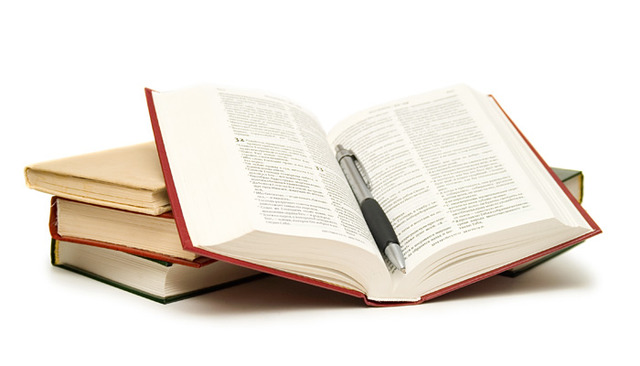 г. Красноуфимск, 2015 г.Программа мероприятийАвгустовской педагогической конференции  «Итоги реализации ФГОС НОО и перспективы введения ФГОС ДОО, ООО: основные задачи повышения качества образования» Место проведения: МБОУ СШ №1 (ул. Октября-16)25 августа 2015 годаПрограмма мероприятий Августовской педагогической конференции «Методические формы сопровождения педагогов на этапе реализации ФГОС»Место проведения: МБОУ СШ №1 26 августа 2015 годаПрограмма мероприятий Августовской педагогической конференции Городские методические объединения учителей образовательных организаций городского округа Красноуфимск27 августа 2015 годаМесто проведения: МБОУ СШ №1 ГОСУДАРСТВЕННЫЙ ГИМН РОССИЙСКОЙ ФЕДЕРАЦИИМузыка А. АлександроваСлова С. МихалковаРоссия — священная наша держава,Россия — любимая наша страна.Могучая воля, великая слава —Твоё достоянье на все времена!Славься, Отечество наше свободное,Братских народов союз вековой,Предками данная мудрость народная!Славься, страна! Мы гордимся тобой!От южных морей до полярного краяРаскинулись наши леса и поля.Одна ты на свете! Одна ты такая —Хранимая Богом родная земля!Славься, Отечество наше свободное,Братских народов союз вековой,Предками данная мудрость народная!Славься, страна! Мы гордимся тобой!Широкий простор для мечты и для жизниГрядущие нам открывают года.Нам силу даёт наша верность Отчизне.Так было, так есть и так будет всегда!Славься, Отечество наше свободное,Братских народов союз вековой,Предками данная мудрость народная!Славься, страна! Мы гордимся тобой!Государственный гимн Российской Федерации должен исполняться в точном соответствии с утвержденными музыкальной редакцией и текстом.При официальном исполнении Государственного гимна Российской Федерации присутствующие выслушивают его стоя, мужчины — без головных уборов.Для заметокВремя МероприятиеМесто проведения10.0011.00Регистрация участников конференции, награждаемых педагоговФойе школыМБОУ СШ №110.0011.00Выставка архивных документов «Великая ценность образования: опыт прошлого для современного педагога», государственный архив в г. Красноуфимске Фойе школыМБОУ СШ №110.0011.00Выставка учреждений профессионального образования Фойе школыМБОУ СШ №110.0011.00Выставка-продажа учебной и методической литературы ТК «Люмна», г. Екатеринбург     Фойе школыМБОУ СШ №110.0011.00Интерактивная презентация «Сумасшедшая лаборатория» ИП Соловьёв А.А. Фойе школыМБОУ СШ №110.45-11.00Показ школьной формы Актовый зал11.00-13.3015 мин20 мин40 мин10 мин30 минПриветствие педагогического сообщества Артемьевских В.В., главой городского округа Красноуфимск, Стахеевым А.И., председателем Думы городского округа Красноуфимск, Тарасовой Л.В., председателем Красноуфимской городской организации Профсоюза работников образования и науки РФ.Видео-доклад:«Об основных задачах системы образования Свердловской области по повышению качества образования», Биктуганов Юрий Иванович, министр общего и профессионального образования Свердловской области Основной доклад:«Итоги реализации ФГОС НОО и перспективы введения ФГОС ДОО, ООО: основные задачи повышения качества образования», Фрицко Жанна Сергеевна, начальник МО Управления образованием городского округа Красноуфимск                             Содокладчики:«Подходы к организации экспериментальной и исследовательской деятельности обучающихся», Иванова Ираида Николаевна, учитель физики МБОУ СШ №1Подведение итогов Спартакиады среди образовательных организаций, Яковлев Андрей Григорьевич, председатель комитета по физкультуре и спорту городского округа КрасноуфимскНаграждение педагогов, руководителей образовательных организаций, Ботова Ольга Ивановна, ведущий специалист МОУО городского округа КрасноуфимскПоздравление молодых специалистов образовательных организаций  Актовый зал14.00-15.00Круглый стол для заместителей директоров по учебной работе, учителей истории, библиотекарей «Изменения в Федеральном перечне учебников в 2015г.  Новые учебники истории России в Федеральном перечне», Вотинова Е.А., методист торговой компании «Люмна»Каб. № 108(музыка)ВремяМероприятиеЦелевая аудитория Место проведения9.30-10.00РегистрацияУчастники  конференцииФойе 10.00-11.00- «Актуальное состояние и итоги работы ГМО и МРЦ в ГО Красноуфимск», Трифонова О.Н., заведующий ГИМЦ;- «Деятельность классного руководителя в рамках реализации ФГОС ОО», Токарева Е.С., руководитель ГМО классных руководителей;- «Исследовательская и проектная деятельность обучающихся в соответствии с требованиями ФГОС», Колоколова Н.И., ведущий методист информационно-методического отдела из-ва «Просвещение», к.п.н., автор учебных и методических пособий;- "Содержательные, структурные и методические особенности нового УМК"История России" на примере учебников издательства "Русское слово", Стецюра   Т.  Д, редактор Центра историко-обществоведческих дисциплин из-ва «Русское слово», к.и.н. учитель истории ВКК, автор учебных и методических пособий;Руководители заместители руководителей, педагогические работники образовательных организаций городского округа Красноуфимск Актовый зал11.00-12.30Секция №1 «Реализация ФГОС общего образования. Условия повышения эффективности проектно-исследовательской деятельности педагогов и обучающихся»Модераторы: МБОУ СШ №1, МКОУ ДОД СЮН, ФГАОУ ВПО «РГППУ»Заместители руководителей по УР, методисты, руководители ГМО, ШМО, педагоги образовательных организаций Каб. № 30211.00-12.30Секция №2 «Реализация ФГОС общего образования. Особенности формирования УУД в основной школе: от планирования к оцениванию»Модераторы: МБОУ СШ 9Заместители руководителей по УР, руководители ГМО, ШМО, педагоги образовательных организаций Каб. № 30311.00-12.30Секция №3 «Организация получения образования детьми с ограниченными возможностями здоровья: управленческие и педагогические практики»Модераторы: МКОУ ООШ №4Заместители руководителей по УР, руководители ГМО, ШМО, педагоги, учителя-логопеды, психологи, образовательных организаций Каб. № 30911.00-12.30Секция №4 «Направления реализации проекта «Уральская инженерная школа» в городском округе Красноуфимск»Модераторы: МБОУ СШ 2, МАУ ДО «Дворец творчества», МАДОУ ЦРР - детский садПедагоги   дошкольных и общеобразовательных организаций (технология, физика, математика, информатика)Каб. №31011.00-12.30Секция №5 «Современная стратегия воспитания: создание условий для повышения ресурсного, организационного и методического обеспечения воспитательной деятельности и ответственности за её результаты»Модераторы: МБОУ СШ 2, МБОУ ОШ 7Заместители руководителей по ВР, руководители ГМО, ШМО, педагоги образовательных организаций Каб. № 31411.00-12.30Секция №6 «Образовательная организация: территория безопасности и здорового образа жизни»Модераторы: Фрицко Ж.С., начальник МОУО, Вахрушева Е.А., заместитель начальника МОУОРуководители, педагоги образовательных организацийКаб. № 20311.00-12.30Секция №7 «Реализация ФГОС дошкольного образования: инструменты достижения современного качества образования»Модераторы: МБДОУ №6, МАОУ СОШ 3Руководители, заместители руководителей, руководители ГМО, ШМО, педагоги дошкольных образовательных организаций, учителя начальных классов Каб. №20111.00-12.30Круглый стол «Совершенствование системы оценивания производственной практики студентов как условие повышения качества подготовки педагогических кадров»Модераторы: ГБОУ СПО СО «Красноуфимский педагогический колледж» Руководители, заместители руководителей, педагоги образовательных организацийКаб. №31113.00-15.00Секция №8 «Деятельность первичных профсоюзных организаций в реализации решений VII съезда профсоюза» Модераторы: Тарасова Л.В., председатель городского комитета Профсоюза работников народного образования и науки РФПредседатели первичных профсоюзных организацийКаб. № 108  ВремяГМО Учебные аудитории10.00-12.00ГМО учителей русского языка№ 20310.00-12.00ГМО учителей математики№ 31410.00-12.00ГМО учителей физики№ 20210.00-12.00ГМО учителей биологии№ 10210.00-12.00ГМО учителей географии № 20410.00-12.00ГМО учителей химии№ 30314.00-15.00ГМО учителей истории25.08.2015г.10.00-12.00ГМО учителей физической культуры№ 30910.00-12.00ГМО учителей музыки№ 10810.00-12.00ГМО учителей изо и черчения № 31010.00-12.00ГМО учителей начальных классов№ 21010.00-12.00ГМО библиотекарейБиблиотека 10.00-12.00ГМО учителей технологии№ 30810.00-12.00ГМО учителей ОБЖ№ 20610.00-12.00ГМО учителей иностранного языка№ 31110.00-12.00 ГМО педагогов-психологов и учителей-логопедов ОУ№ 31210.00-12.00ГМО учителей информатики№ 30210.00-12.00ГМО педагогов дополнительного образования№ 30110.00-12.00ГМО «Ребенок познает мир»№ 21310.00-12.00ГМО педагогов по физическому развитию детей дошкольного возраста№ 21410.00-12.00ГМО педагогов по развитию речи в ДОУ№ 21210.00-12.00ГМО педагогов по развитию изобразительной деятельности в ДОУ№ 21110.00-12.00ГМО педагогов по работе с семьей в ДОУ№ 20710.00-12.00ГМО учителей-логопедов ДОУ№ 20910.00-12.00ГМО по работе с детьми раннего возраста№ 104